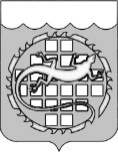 КОНТРОЛЬНО-СЧЕТНАЯ ПАЛАТА ОЗЕРСКОГО ГОРОДСКОГО ОКРУГАРАСПОРЯЖЕНИЕО внесении изменений в распоряжение от 12.02.2015 № 17«Об утверждении Регламента Контрольно-счетной палатыОзерского городского округа»1.	Внести в распоряжение от 12.02.2015 № 17 «Об утверждении Регламента Контрольно-счетной палаты Озерского городского округа» следующие изменения:1.1.	Пункт 94 Регламента изложить в следующей редакции:«94.	Контрольно-счетная палата в целях обеспечения доступа к информации о своей деятельности размещает на официальном сайте органов местного самоуправления Озерского городского округа Челябинской области в информационно-телекоммуникационной сети Интернет и опубликовывает в официальном средстве массовой информации органов местного самоуправления Озерского городского округа или других средствах массовой информации информацию о проведенных контрольных и экспертно-аналитических мероприятиях, о выявленных при их проведении нарушениях,   о внесенных представлениях и предписаниях, а также о принятых по ним решениях и мерах.».1.2.	Пункты 95, 98 Регламента исключить.2.	Разместить настоящее распоряжение на официальном сайте органов местного самоуправления Озерского городского округа Челябинской области в информационно-телекоммуникационной сети Интернет.3.	Контроль за выполнением настоящего распоряжения оставляю за собой.ПредседательКонтрольно-счетной палатыОзерского городского округа                                                                  А.Ю. Люков24 апреля 2015 г.№ 40